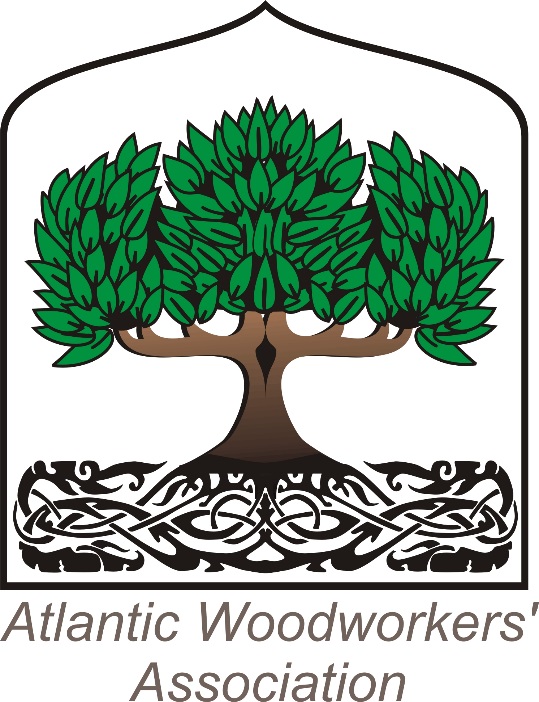 Membership ApplicationAtlantic Woodworkers’ AssociationNAME: ___________________________________ PHONE #: _________________MAILING ADDRESS: 
_____________________________________________________________CITY/ PROVINCE: __________________POSTAL CODE: ______________E-MAIL ADDRESS: ______________________________________________________________ Please mail my newsletter as I have no e-mail accessMembership fee: $30 for one year (full-time students $15 Family $40)Please make cheques payable to the “Atlantic Woodworkers’ Association" and mail to:Phil CarterTreasurer, Atlantic Woodworkers’ Association5 Walton Drive,Halifax, NS  B3N 1N6Thank you for your input.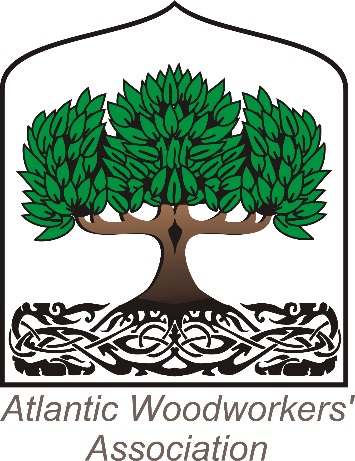 Atlantic Woodworkers AssociationNEW Member Survey (Optional)Applicant InformationName:Woodworking InterestsWhat are your woodworking interests?SuggestionsDo you have any skills you would be willing to share with our group? It can be a demonstration, a talk or a presentation.LinksDo you have a website or other sites that you frequent that our members may be interested in. We can add these to our Links section of our website.